Ajeesh.364233@2freemail.com  Job Title: Project Control EngineerPackage/Benefits		: Performance-based bonus, Family Medical, School, Accommodation,                                   		 Travel and Club allowancesJob / Carrier ObjectiveTo work in a dynamic environment with excellent growth potential where team spirit, hard work, dedication and sincerity are the essence and theme of workThe  above  information  are true to  the best of my  knowledge  and  can  be proved as and when required.NameAjeesh Ajeesh Ajeesh 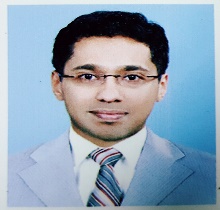 NationalityIndianDOB:    8/11/1977Marital Status:     MarriedQualificationsMBA in Project ManagementElectronics & Instrumentation EngineeringProject Management Professional (PMP Certified)CPCM/CCCM- Certification On GoingMBA in Project ManagementElectronics & Instrumentation EngineeringProject Management Professional (PMP Certified)CPCM/CCCM- Certification On GoingMBA in Project ManagementElectronics & Instrumentation EngineeringProject Management Professional (PMP Certified)CPCM/CCCM- Certification On GoingQualificationsMBA in Project ManagementElectronics & Instrumentation EngineeringProject Management Professional (PMP Certified)CPCM/CCCM- Certification On GoingMBA in Project ManagementElectronics & Instrumentation EngineeringProject Management Professional (PMP Certified)CPCM/CCCM- Certification On GoingMBA in Project ManagementElectronics & Instrumentation EngineeringProject Management Professional (PMP Certified)CPCM/CCCM- Certification On GoingTotal years of work Experience14 Years, Project Management, Contract Management Project Cost Control/Estimation, Planning & Risk Analysis. Experience in different fields like Oil and Gas Projects, Offshore structural works, Shipbuilding/conversion works & District Cooling system Plant/Piping works.14 Years, Project Management, Contract Management Project Cost Control/Estimation, Planning & Risk Analysis. Experience in different fields like Oil and Gas Projects, Offshore structural works, Shipbuilding/conversion works & District Cooling system Plant/Piping works.14 Years, Project Management, Contract Management Project Cost Control/Estimation, Planning & Risk Analysis. Experience in different fields like Oil and Gas Projects, Offshore structural works, Shipbuilding/conversion works & District Cooling system Plant/Piping works.Division/ Functional area:Project Controls DeptReports to:Vice President Projects/ Executive Vice PresidentDuties and ResponsibilitiesBudget, Tender  & Contract PreparationPreparation of feasibility estimate Schedule & Budget. FEED (front-end engineering design) analysis.Preparing detailed cost estimates for various types of capital development projects, forecast duration and resources required for various activities (unit rates for all activities, rental rates for construction equipment)Provide detailed and accurate quantity and component/ material take-offs against the technical drawings/ detailed design drawings, specifications and scope of work documentationAssist in bid cost structure definition, prepare cost breakdown and comparison sheet (Preparing Bills of quantities(BOQ))Analyse tender documents and review tender specification requirementCompilation of bidding documents for submission purposesParticipates in pre-tender and pre-contract stages pre-qualification, technical evaluation, commercial evaluation, audit of contractors, evaluation of tenders (Technical [Planning, Quality & HSE/Commercial) and execution of contracts documents. Assist in designing and developing contracts’ standards, including the creation, maintenance, and approval of clauses, variables, deliverables, and contract templates. Involving in construction contract documentation package ,review for scope of works confirmation, also including contractor tender qualification, bid reviews, pre-award meetings, with input into the final contract awardContract / Cost Management Capture all project related cost and prepare project cost reports (cash flow graph) and financial summaries for management.( Monitoring and analysing)Preparation of project Department annual budget, analyses of the project progress and draws expenditure profiles which lead to budget projection and forecast. Analysing cost expenditure reports and preparing Cash flow (yearly and 5 yearly projection) and preparing the necessary paperwork for presentation to ManagementAct as an interface between the Finance and the Projects Departments providing reports on project progress. Prepare the Budget Status Report to be sent to the Finance Department to ensure that the cost is within approved limitsCoordinate and liaise with section head and project services staff Project managers, project engineers, supervisors to ensure full awareness of project budget estimate/actual cost trends relative to variations in scope of work, unit costs etc, and highlight such variations and potential cost overruns to the concerned parties under the cover of revised cost estimatesCoordinate and liaise with contractors/consultants for execution of projects, on a regular basis to ensure that the project performance is within the set parameters. Review/evaluate contract change orders and claims for validity, correctness, and recommend its approval/rejection.Verify the correctness of contractor’s payment applications and recommend its approval for payment.( issue of PAC, FAC )Analyses problem areas and recommend practical cost effective solutions.Reviews Cost Risk Analysis and arrive at unallocated provision for Major Project estimates.Responsible for inputting cost information into and maintaining a database for historical and contemporary data (Parametric, Bottom-up methods)Execution /Reporting –PlanningSet up  a  Project  Execution  Plan and  issue  of  Planning  Package with  baseline program, Allocation and loading of resources, Manpower histogram,  S curves for the complete Project.Schedule updating to Produce Daily/Weekly/Monthly Reports.Critical path analysis, Activity Early Start / Finish and Late start /finish summaries.Level-3 / Micro Planning & detailing and roll upto Level-1 & 2 Schedule.Record Purchase Orders, Material deliveries, Engineering Drawings/DeliverablesGeneralEffectively participates as task force member for conceptual studies/assess stage and provides cost estimating support.Active member in a cross-functional team.Can work autonomously without direct supervision.Works in line with HSE policy, and ensure awareness and compliance of HSE rules and regulations by subordinates.Performs other duties as assigned.SkillsPrimavera Project Planner (Ver.  3+) , Project Manager Enterprise  P3e (Ver. 5.0) & Primavera P6Contract Admin & Document Management tool - Primavera  Contract Manager (Expedition), JDEPMP Certified (PMI Member)MS –Project, MS Office,  AutoCAD Training / Seminars AttendedPMP Certification Certified Professional Contracts Manager (CPCM) & Certified Commercial Contracts Manager (CCCM)FIDIC –Contract Management and AdministrationPrimavera Project Planner P3 & P3e (V.5) advanced course training.Finance for Non-Financial Persons- Spearhead Training Financial ModellingJUMP start your leadershipInfluencing skills- from Leadership acceleration of Business (GE)Attended  Safety Health & Environment  training  conducted  by  1) ADMA 2) Dry DocksFirst Aid Training from Gulf Technical & Safety Training Centre.Summary of Work Experience Summary of Work Experience 2008 – Present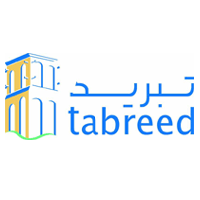 Employer  : Tabreed    (Abu Dhabi,  U.A.E)Job Title   :  Project Control Engineer 2008 – PresentResponsible for Project Contract Management, Cost Control, cost estimation, planning & Risk Analysis at various locations within U.A.E & outside with the total amount of current contracted value reaching AED 5 billion.Projects InvolvedDubai Metro: Constructing 14 Plants with a Total Capacity of 85,000TR , all the related Distribution piping which 70 and the ETS works at the stationsRaha Beach: Construction of 2   Plants each plant 45,000 TR together with the associated Chilled Water Distribution Network.YAS Island: Construction of 2   Plants each plant 60,000 TR together with the associated Chilled Water Distribution Network.Other Projects : Shams Island, Central Market, Raha Gardens, Ajman Plant, Fujairah Plant & Al Ain Plant 2007  To  2008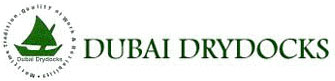 Employer: Dubai Dry Docks.    (Dubai,  U.A.E)    OIL & GAS  Job Title   : Projects Planning  Engineer2007  To  2008Projects InvolvedCHEVRON-SBM.  Installation of FLOATING, PRODUCTION, STORAGE AND OFFLOADING (FPSO) for the FRADE field in Brazil. The FPSO was based on the conversion of VLCC tanker. An internal turret and the top side’s facilities comprised of an oil processing system, a gas compression & treatment plant and a water injection plant.FOP (Fred Olsen Production –Norway). Conversions of the Vessel KNOCK ALLAN to FPSO KNOCK ALLLAN. .The top sides facilities comprised of an oil processing system, a gas compression & treatment plant and a water injection plant.Projects InvolvedRELIANCE / J.Ray McDermott - Detailed Engineering, Procurement, Fabrication and Installation, Pre-commissioning, Testing and Commissioning necessary to outfit the Living Quarters and Electrical / Utility Buildings for the Control Riser Platform for Reliance Industries LimitedQP - REFURBISHMENT OF NORTH FIELD ALPHA  LIVING QUARTER -OFFSHORE Engineering, Procurement, Offshore Dismantling, Installation, Rectification, & commissioning and as built & Dossier for Structural/Architectural/HVAC/Electrical/Plumbing & Piping worksSAUDI ARAMCO/  MCDERMOTT - fabrication, transportation & installation of production deck modules for marjan / zuluf fields and safaniya / berri fields.ADNOC- Sahil  Accommodation  Replacement  Project at  Das Island.- (EPC) –Complete  electro-mechanical  works associated  with   accommodation blocks Zone A – 60 Units  &  Zone  B – 48 Units  with  3 Substations and  chiller compound. Also includes external services viz. Water, Storm/Drainage and Fire fighting system. Worked as a Site Planning Engineer in DAS ISLANDTAKREER  - Replacement of Caustic lines  at  Abu Dhabi Refinery-  Installation  of  Caustic lines (Approx – 10000 inch  and  5000 inch dia  welding)  including  a shut down period of  24 days. RAS GAS- Offshore Expansion Project – (EPIC) Well Head Platforms No. WT7, WT4 & WT5 & WT9.  An Integrated Oil platforms  Modules  including  Architectural works, HVAC, Mechanical, Electrical & Instrumentation worksZADCO – Upgrade of  Gas Lift Operability  Project (Package –II) at Zakum  Fields – Prefabrication, Installation, Testing and Commissioning  of  Process  piping, Instrumentation works Drains &Vents